学生因工作调动，出差原因申请异地报考的必须提供单位证明，否则不予办理。证明内容须包括：报考学生姓名、身份证号、需要异地报考的原因、在何省借考、开具证明时间、单位盖印；学习中心意见（经核实，该生提交的资料真实有效，同意申请），学习中心盖印。单位及学习中心印章须同时为红色。4.学习中心提交资料包括：学生申请证明、异地报考考生信息统计表的电子版及签字盖章后的扫描件或拍照。参考模板: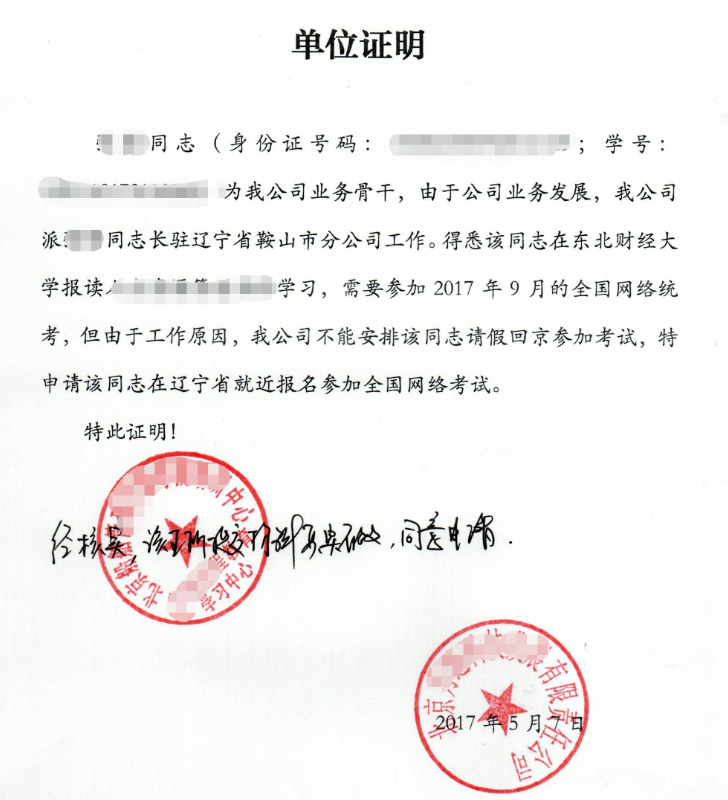 